Schulhymne der  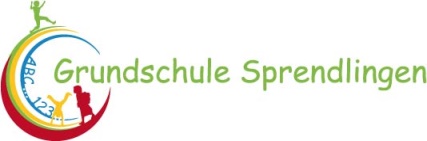 nach der Melodie „Uns’re Schule hat keine Segel“getextet von Heide Hamann, Isabelle Malz, Susanne Rupp(Strophe und Refrain werden zweimal gesungen)Strophe:        Hier bei uns in Sprendlingen        da weiß es doch jedes Kind.In der Schule ist was losund das finden wir famos.Manches Kind kommt mit dem Busandere kommen gern zu Fußtreffen sich schon auf dem Hofwer Schule schwänzt, ist ganz schön doof.Lernen dann in ihren KlassenRechnen, Lesen nicht zu fassen.Schreiben dann so manchen Satz,jeder hat ´nen Platz.Refrain:In uns`re Schule geh’n viele Kinderund wir sehen uns fast jeden Tagdort lernen wir ganz viele Dingeund hab’m Pausen, die ich ganz besonders mag.In unserer Schule da hab ich Freundeund wir feiern hier so manches Fest.Ob beim Spielen, Malen oder Bastelnmanchmal lösen wir auch einfach einen Test.Hurra